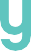 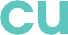 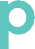 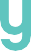 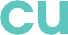 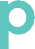 WHY FAMILY CUP?PGA Family Cup exists to bring family members of all ages together to create lasting memories through the game of golf.WHY THEMES?Creating themes for PGA Family Cup events generates awareness and excitement for the event and provides for a fun, celebratory atmosphere.THEME: Team SportsOVERVIEW/OBJECTIVE: To capitalize on the top-of-mind awareness of other sports seasons, such as football, baseball, basketball and others, and build upon the enthusiasm people have for their favorite sports/teams.EXECUTION: Coincide with the beginning of the season or play-offs by encouraging families and staff to wear their favorite team gear.Organize related contests and give awards for the most spirited team, best dressed team and more. Schedule skills competitions that involve that sport (shooting free throws in basketball, a baseball-themed target throw, a field goal-kicking contest). Be creative with the other sports to include Olympic sports and represent different countries with cart decorations.Set up a viewing party of the actual events to take place on the day of the PGA Family Cup event.WHEN: Select significant dates for the particular sport, such as opening day, championships/finals, tournaments, etc.CONSIDER THIS:It may be helpful to consider other activities, contests or add-ons that would provide additional value and fun to your event. ActivitiesPre-event clinicPost-event gathering/partyRelevant games (water balloon toss, dunking booth, hayrides, cornhole)Add-OnsFood & BeverageTee prizes, raffles, giveawaysDecorations (shop, course, cart)Attire/costumesContestsPre-event putting contest (long putt, 3-hole team competition, etc.)Closest to the holeStraightest driveWidest age gapMost family membersFurthest traveledIn sports, your team is your family. With PGA Family Cup, your family is your team.